ОБЩИЕ СВЕДЕНИЯ Учебная дисциплина «Химия и технология полимерных волокон» изучается в  пятом и шестом  семестрах.Курсовая работа/Курсовой проект – не предусмотреныФорма промежуточной аттестации: экзаменМесто учебной дисциплины в структуре ОПОПУчебная дисциплина «Химия и технология полимерных волокон» относится к обязательной части программы.Основой для освоения дисциплины являются результаты обучения по предыдущему уровню образования в части сформированности универсальных компетенций, а также общепрофессиональных компетенций. Результаты обучения по учебной дисциплине используются при изучении следующих дисциплин, прохождения практик и выполнении выпускной квалификационной работы: --  Нетрадиционные методы получения  полимерных волокон; -   Математическое моделирование процессов получения и модифицирования       химических волокон;-    Нанотехнологии в производстве и модифицировании полимерных волокон;-    Проектирование предприятий полимерных волокон.2. ЦЕЛИ И ПЛАНИРУЕМЫЕ РЕЗУЛЬТАТЫ ОБУЧЕНИЯ ПО ДИСЦИПЛИНЕ Целями  изучения дисциплины «Химия и технология полимерных волокон»  являются:-формирование фундаментальных знаний о закономерностях синтеза и современных технологиях   получения волокнообразующих полимеров, о закономерностях переработки волокнообразующих полимеров в волокна в процессах формования и ориентационного вытягивания, принципах  управления технологическими процессами в решении проблем получения   высококачественных   волокон;-формирование  представлений о взаимосвязи свойств волокнообразующих полимеров и получаемых  на их основе химических волокон;- формирование  профессиональных знаний, обеспечивающих возможность их применения в области   проектирования современных технологических процессов получения химических волокон с         высоким  комплексом физико-механических и потребительских свойств;- овладение  экспериментальными методами  определения основных физических, физико-химических  и технологических свойств волокнообразующих полимеров и полимерных волокон  на их основе;- формирование у обучающихся компетенций, установленных образовательной программой  в соответствии с ФГОС ВО по данной дисциплине. Результатом обучения по учебной дисциплине является овладение обучающимися знаниями, умениями, навыками и опытом деятельности, характеризующими процесс формирования компетенций и обеспечивающими достижение планируемых результатов освоения учебной дисциплины2.1. Формируемые компетенции, индикаторы достижения компетенций, соотнесённые с планируемыми результатами обучения по дисциплине:3. СТРУКТУРА И СОДЕРЖАНИЕ УЧЕБНОЙ ДИСЦИПЛИНЫОбщая трудоёмкость учебной дисциплины по учебному плану составляет:3.1. Структура учебной дисциплины для обучающихся по видам занятий (очная форма обучения)3.2. Структура учебной дисциплины для обучающихся по разделам и темам дисциплины: (очная форма обучения)3. Краткое содержание учебной дисциплины3.4. Организация самостоятельной работы обучающихсяСамостоятельная работа студента – обязательная часть образовательного процесса, направленная на развитие готовности к профессиональному и личностному самообразованию, на проектирование дальнейшего образовательного маршрута и профессиональной карьеры.Самостоятельная работа обучающихся по дисциплине организована как совокупность аудиторных и внеаудиторных занятий и работ, обеспечивающих успешное освоение дисциплины. Аудиторная самостоятельная работа обучающихся по дисциплине выполняется на учебных занятиях под руководством преподавателя и по его заданию. Аудиторная самостоятельная работа обучающихся входит в общий объем времени, отведенного учебным планом на аудиторную работу, и регламентируется расписанием учебных занятий. Внеаудиторная самостоятельная работа обучающихся – планируемая учебная, научно-исследовательская, практическая работа обучающихся, выполняемая во внеаудиторное время по заданию и при методическом руководстве преподавателя, но без его непосредственного участия, расписанием учебных занятий не регламентируется.Внеаудиторная самостоятельная работа обучающихся включает в себя:подготовку к лекциям и практическим занятиям, экзамену;изучение специальной литературы;изучение разделов/тем, не выносимых на лекции и практические занятия самостоятельно;выполнение домашних заданий в виде рефератов и презентаций;подготовка к практическим занятиям;подготовка к выполнению лабораторных работ и их защитам.Самостоятельная работа обучающихся с участием преподавателя в форме иной контактной работы предусматривает групповую и (или) индивидуальную работу с обучающимися и включает в себя:проведение индивидуальных и групповых консультаций по отдельным темам/разделам дисциплины;проведение консультаций перед экзаменом, консультации по организации самостоятельного изучения отдельных разделов/тем, базовых понятий учебных дисциплин профильного/родственного бакалавриата, которые формировали ОПК и ПК, в целях обеспечения преемственности образования (для студентов магистратуры – в целях устранения пробелов после поступления в магистратуру абитуриентов, окончивших бакалавриат/специалитет иных УГСН);3.5. Применение электронного обучения, дистанционных образовательных технологийПри реализации программы учебной дисциплины возможно применение электронного обучения и дистанционных  образовательных  технологий.Реализация программы учебной дисциплины с применением электронного обучения и дистанционных образовательных технологий регламентируется действующими локальными актами университета.Применяются следующий вариант  реализации программы с использованием ЭО и ДОТВ электронную образовательную среду, по необходимости, могут быть перенесены отдельные виды учебной деятельности:4.  РЕЗУЛЬТАТЫ ОБУЧЕНИЯ ПО ДИСЦИПЛИНЕ. КРИТЕРИИ ОЦЕНКИ УРОВНЯ СФОРМИРОВАННОСТИ       КОМПЕТЕНЦИЙ, СИСТЕМА И ШКАЛА ОЦЕНИВАНИЯ4.1. Соотнесение планируемых результатов обучения с уровнями сформированности компетенций.5. ОЦЕНОЧНЫЕ СРЕДСТВА ДЛЯ ТЕКУЩЕГО КОНТРОЛЯ УСПЕВАЕМОСТИ И ПРОМЕЖУТОЧНОЙ АТТЕСТАЦИИ, ВКЛЮЧАЯ САМОСТОЯТЕЛЬНУЮ РАБОТУ ОБУЧАЮЩИХСЯПри проведении контроля самостоятельной работы обучающихся, текущего контроля и промежуточной аттестации по учебной дисциплине «Химия и технология полимерных волокон» проверяется уровень сформированности у обучающихся компетенций и запланированных результатов обучения по дисциплине, указанных в разделе 2 настоящей программы.5.1. Формы текущего контроля успеваемости, примеры типовых заданий: 5.2. Критерии, шкалы оценивания текущего контроля успеваемости:5.3. Промежуточная аттестация:5.4. Критерии, шкалы оценивания промежуточной аттестации учебной дисциплины/модуля:5.5. Система оценивания результатов текущего контроля и промежуточной аттестации.Оценка по дисциплине выставляется обучающемуся с учётом результатов текущей и промежуточной аттестации.6. ОБРАЗОВАТЕЛЬНЫЕ ТЕХНОЛОГИИРеализация программы предусматривает использование в процессе обучения следующих образовательных технологий:проблемная лекция;лекция с опросом обучающихся;преподавание дисциплины на основе результатов научных исследованийпоиск и обработка информации с использованием сети Интернет;дистанционные образовательные технологии;использование на лекционных занятиях видеоматериалов и наглядных пособий;7. ПРАКТИЧЕСКАЯ ПОДГОТОВКАПрактическая подготовка в рамках учебной дисциплины реализуется при проведении практических занятий ( решение технологических задач, приближенных по ситуации к производственной), связанных с будущей профессиональной деятельностью, а также  в занятиях лекционного типа, поскольку они  предусматривают передачу учебной информации обучающимся, которая необходима для последующего выполнения практической работы.8. ОРГАНИЗАЦИЯ ОБРАЗОВАТЕЛЬНОГО ПРОЦЕССА ДЛЯ ЛИЦ С ОГРАНИЧЕННЫМИ ВОЗМОЖНОСТЯМИ ЗДОРОВЬЯПри обучении лиц с ограниченными возможностями здоровья и инвалидов используются подходы, способствующие созданию безбарьерной образовательной среды: технологии дифференциации и индивидуального обучения, применение соответствующих методик по работе с инвалидами, использование средств дистанционного общения, проведение дополнительных индивидуальных консультаций по изучаемым теоретическим вопросам и практическим занятиям, оказание помощи при подготовке к промежуточной аттестации.При необходимости рабочая программа дисциплины может быть адаптирована для обеспечения образовательного процесса лицам с ограниченными возможностями здоровья, в том числе для дистанционного обучения.Учебные и контрольно-измерительные материалы представляются в формах, доступных для изучения студентами с особыми образовательными потребностями с учетом нозологических групп инвалидов:Для подготовки к ответу на практическом занятии, студентам с ограниченными возможностями здоровья среднее время увеличивается по сравнению со средним временем подготовки обычного студента.Для студентов с инвалидностью или с ограниченными возможностями здоровья форма проведения текущей и промежуточной аттестации устанавливается с учетом индивидуальных психофизических особенностей (устно, письменно на бумаге, письменно на компьютере, в форме тестирования и т.п.). Промежуточная аттестация по дисциплине может проводиться в несколько этапов в форме рубежного контроля по завершению изучения отдельных тем дисциплины. При необходимости студенту предоставляется дополнительное время для подготовки ответа на зачете или экзамене.Для осуществления процедур текущего контроля успеваемости и промежуточной аттестации обучающихся создаются, при необходимости, фонды оценочных средств, адаптированные для лиц с ограниченными возможностями здоровья и позволяющие оценить достижение ими запланированных в основной образовательной программе результатов обучения и уровень сформированности всех компетенций, заявленных в образовательной программе.9. МАТЕРИАЛЬНО-ТЕХНИЧЕСКОЕ ОБЕСПЕЧЕНИЕ ДИСЦИПЛИНЫ Характеристика материально-технического обеспечения дисциплины соответствует  требованиями ФГОС ВО.Материально-техническое обеспечение дисциплины при обучении с использованием традиционных технологий обучения.Материально-техническое обеспечение учебной дисциплины при обучении с использованием электронного обучения и дистанционных образовательных технологий.Технологическое обеспечение реализации программы осуществляется с использованием элементов электронной информационно-образовательной среды университета.10. УЧЕБНО-МЕТОДИЧЕСКОЕ И ИНФОРМАЦИОННОЕ ОБЕСПЕЧЕНИЕ УЧЕБНОЙ ДИСЦИПЛИНЫ/УЧЕБНОГО МОДУЛЯ11. ИНФОРМАЦИОННОЕ ОБЕСПЕЧЕНИЕ УЧЕБНОГО ПРОЦЕССА11.1. Ресурсы электронной библиотеки, информационно-справочные системы и профессиональные базы данных:11.2. Перечень программного обеспечения ЛИСТ УЧЕТА ОБНОВЛЕНИЙ РАБОЧЕЙ ПРОГРАММЫ УЧЕБНОЙ ДИСЦИПЛИНЫ/МОДУЛЯВ рабочую программу учебной дисциплины/модуля внесены изменения/обновления и утверждены на заседании кафедры:Министерство науки и высшего образования Российской ФедерацииМинистерство науки и высшего образования Российской ФедерацииФедеральное государственное бюджетное образовательное учреждениеФедеральное государственное бюджетное образовательное учреждениевысшего образованиявысшего образования«Российский государственный университет им. А.Н. Косыгина«Российский государственный университет им. А.Н. Косыгина(Технологии. Дизайн. Искусство)»(Технологии. Дизайн. Искусство)»Институт Химических технологий и промышленной экологииКафедра Химии и технологии полимерных материалов и нанокомпозитов РАБОЧАЯ ПРОГРАММАУЧЕБНОЙ ДИСЦИПЛИНЫРАБОЧАЯ ПРОГРАММАУЧЕБНОЙ ДИСЦИПЛИНЫРАБОЧАЯ ПРОГРАММАУЧЕБНОЙ ДИСЦИПЛИНЫХимия и технология полимерных волоконХимия и технология полимерных волоконХимия и технология полимерных волоконУровень образования бакалавриатбакалавриатНаправление подготовки18.03.01 Химическая технологияПрофиль)/СпециализацияНанотехнологии полимерных материаловНанотехнологии полимерных материаловСрок освоения образовательной программы по очной форме обучения4 года4 годаФорма обученияочнаяочнаяРабочая программа учебной дисциплины «Химия и технология полимерных волокон» основной профессиональной образовательной программы высшего образования, рассмотрена и одобрена на заседании кафедры, протокол № 11   от 22.06.2021 г.Рабочая программа учебной дисциплины «Химия и технология полимерных волокон» основной профессиональной образовательной программы высшего образования, рассмотрена и одобрена на заседании кафедры, протокол № 11   от 22.06.2021 г.Рабочая программа учебной дисциплины «Химия и технология полимерных волокон» основной профессиональной образовательной программы высшего образования, рассмотрена и одобрена на заседании кафедры, протокол № 11   от 22.06.2021 г.Рабочая программа учебной дисциплины «Химия и технология полимерных волокон» основной профессиональной образовательной программы высшего образования, рассмотрена и одобрена на заседании кафедры, протокол № 11   от 22.06.2021 г.Разработчик рабочей программы «Химия и технология полимерных волоконРазработчик рабочей программы «Химия и технология полимерных волоконРазработчик рабочей программы «Химия и технология полимерных волоконРазработчик рабочей программы «Химия и технология полимерных волоконК.т.н.,  доцент                    Н.В.Колоколкина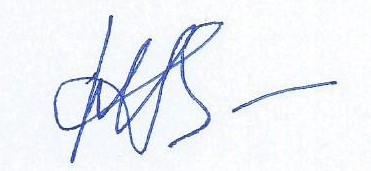                     Н.В.КолоколкинаЗаведующий кафедрой:Заведующий кафедрой:              д.х.н., профессор Н.Р. Кильдеева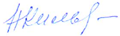 Код и наименование компетенцииКод и наименование индикаторадостижения компетенцииПланируемые результаты обучения по дисциплине ПК-1Способен участвовать в реализации процессов производства волокон и композиционных материалов с учетом экологических требованийИД-ПК-1.1Описание и объяснение этапов технологического процесса и особенностей работы используемого оборудованияАнализирует и систематизирует отечественную  и зарубежную научно-техническую информацию в области производства  полимерных волокон; Самостоятельно анализирует и устанавливает закономерности между технологическими особенностями получения    и достигаемым  уровнем  свойств полимерных волокон;.Оценивает рациональность той или иной химической технологии получения полимерных волокон,   ее новизну и практическую  значимость на основании анализа достигаемых свойств полимерных волокон и  влияния ее   на экологическую безопасность окружающей среды; - Грамотно использует методики и оборудование для изменения и управления  параметрами  технологического процесса  и анализа свойств  полимерных волокон. ПК-1Способен участвовать в реализации процессов производства волокон и композиционных материалов с учетом экологических требованийИД-ПК-1.2Использование данных специальной научной и научно-технической литературы о достижениях в области полимерных волокон и композиционных материалов для организации процессов с учетом эколгических требованийАнализирует и систематизирует отечественную  и зарубежную научно-техническую информацию в области производства  полимерных волокон; Самостоятельно анализирует и устанавливает закономерности между технологическими особенностями получения    и достигаемым  уровнем  свойств полимерных волокон;.Оценивает рациональность той или иной химической технологии получения полимерных волокон,   ее новизну и практическую  значимость на основании анализа достигаемых свойств полимерных волокон и  влияния ее   на экологическую безопасность окружающей среды; - Грамотно использует методики и оборудование для изменения и управления  параметрами  технологического процесса  и анализа свойств  полимерных волокон. ПК-1Способен участвовать в реализации процессов производства волокон и композиционных материалов с учетом экологических требованийИД-ПК-1.7Владение приемами управления технологическим процессом для достижения необходимо высокого уровня свойств полимерных волокон и композиционных материаловАнализирует и систематизирует отечественную  и зарубежную научно-техническую информацию в области производства  полимерных волокон; Самостоятельно анализирует и устанавливает закономерности между технологическими особенностями получения    и достигаемым  уровнем  свойств полимерных волокон;.Оценивает рациональность той или иной химической технологии получения полимерных волокон,   ее новизну и практическую  значимость на основании анализа достигаемых свойств полимерных волокон и  влияния ее   на экологическую безопасность окружающей среды; - Грамотно использует методики и оборудование для изменения и управления  параметрами  технологического процесса  и анализа свойств  полимерных волокон. Очная форма обучения10з.е.360час.Структура и объем дисциплиныСтруктура и объем дисциплиныСтруктура и объем дисциплиныСтруктура и объем дисциплиныСтруктура и объем дисциплиныСтруктура и объем дисциплиныСтруктура и объем дисциплиныСтруктура и объем дисциплиныСтруктура и объем дисциплиныСтруктура и объем дисциплиныОбъем дисциплины по семестрамформа промежуточной аттестациивсего, часКонтактная аудиторная работа, часКонтактная аудиторная работа, часКонтактная аудиторная работа, часКонтактная аудиторная работа, часСамостоятельная работа обучающегося, часСамостоятельная работа обучающегося, часСамостоятельная работа обучающегося, часОбъем дисциплины по семестрамформа промежуточной аттестациивсего, часлекции, часпрактические занятия, часлабораторные занятия, часпрактическая подготовка, часкурсовая работа/курсовой проектсамостоятельная работа обучающегося, часпромежуточная аттестация, час5 семестрэкзамен   1804395240366 семестр:экзамен180448524036             Всего36087171048072Планируемые (контролируемые) результаты освоения: код(ы) формируемой(ых) компетенции(й) и индикаторов достижения компетенцийНаименование разделов, тем;форма(ы) промежуточной аттестацииВиды учебной работыВиды учебной работыВиды учебной работыВиды учебной работыВиды учебной работыСамостоятельная работа, часВиды и формы контрольных мероприятий, обеспечивающие по совокупности текущий контроль успеваемости;формы промежуточного контроля успеваемостиПланируемые (контролируемые) результаты освоения: код(ы) формируемой(ых) компетенции(й) и индикаторов достижения компетенцийНаименование разделов, тем;форма(ы) промежуточной аттестацииКонтактная работаКонтактная работаКонтактная работаКонтактная работаКонтактная работаСамостоятельная работа, часВиды и формы контрольных мероприятий, обеспечивающие по совокупности текущий контроль успеваемости;формы промежуточного контроля успеваемостиПланируемые (контролируемые) результаты освоения: код(ы) формируемой(ых) компетенции(й) и индикаторов достижения компетенцийНаименование разделов, тем;форма(ы) промежуточной аттестацииЛекции, часЛекции, часПрактические занятия, часЛабораторные работы/ индивидуальные занятия, часПрактическая подготовка, часСамостоятельная работа, часВиды и формы контрольных мероприятий, обеспечивающие по совокупности текущий контроль успеваемости;формы промежуточного контроля успеваемостиПятый семестрПятый семестрПятый семестрПятый семестрПятый семестрПятый семестрПятый семестрПятый семестр434395240ПК-1ИД-ПК-1.1ИД-ПК-1.2ИД-ПК-1.7Раздел 1. Общие свойства и структура волокнообразующих полимеров и перспективы развития отрасли Лекция 1.1 Современное состояние и перспективы развития производства химических волокон Практическое занятие 1.1Подготовка к  решению задач по получению полимерных волокон. Технологические расчеты  материалов и оборудованияЛабораторная работа № 1.1 Распознавание волокон22133Формы контрольных мероприятий по разделу 1:-Контроль посещаемости;-Контрольная работа - Решение технологических задач ;-Защита лабораторной работы с представлением отчета о результатах эксперимента;- Коллоквиум по материалам раздела 1ПК-1ИД-ПК-1.1ИД-ПК-1.2ИД-ПК-1.7Раздел 1Лекция 1.2Классификация и общие свойства волокнообразующих полимеров. Основные представления об особенностях надмолекулярной структуры волокнообразующих полимеров и взаимосвязь химического строения, структуры полимеров и свойств волоконЛабораторная работа № 1.2Идентификация полимерных волокон и микроскопические  исследования  волокон3334ПК-1ИД-ПК-1.1ИД-ПК-1.2ИД-ПК-1.7Раздел 2. Получение волокнообразующего полиэтилентерефталатаЛекция 2.1Основные направления  получения волокнообразующего полиэтилентерефталата.  Основные требования к исходным мономерам для полиэтилентерефталата (ПЭТФ)Практическое занятие 2.1Решение технологических задач  « Производство полиэтилентерефталата для получения полиэфирных волокон»Лабораторная работа № 2.1Определение числа омыления диметилтерефталатаРаздел 2. Получение волокнообразующего полиэтилентерефталатаЛекция 2.1Основные направления  получения волокнообразующего полиэтилентерефталата.  Основные требования к исходным мономерам для полиэтилентерефталата (ПЭТФ)Практическое занятие 2.1Решение технологических задач  « Производство полиэтилентерефталата для получения полиэфирных волокон»Лабораторная работа № 2.1Определение числа омыления диметилтерефталата    3143 Формы контрольных мероприятий по разделу 2:-Контроль посещаемости;-Контрольная работа - Решение технологических задач ;-Защита лабораторной работы с представлением отчета о результатах эксперимента;- Коллоквиум по материалам раздела 2;- Тестирование ( раздел 2 )ПК-1ИД-ПК-1.1ИД-ПК-1.2ИД-ПК-1.7Раздел 2 Лекция 2.2Закономерности процесса  получения полиэтилентерефталата путем переэтерификации диметилтерефталата этиленгликолем. Основные закономерности  реакции поликонденсации дигликольтерефталатаЛабораторная работа № 2.2Характеристика структуры полиэтилентерефталата Раздел 2 Лекция 2.2Закономерности процесса  получения полиэтилентерефталата путем переэтерификации диметилтерефталата этиленгликолем. Основные закономерности  реакции поликонденсации дигликольтерефталатаЛабораторная работа № 2.2Характеристика структуры полиэтилентерефталата 343Раздел 2 Лекция 2.2Закономерности процесса  получения полиэтилентерефталата путем переэтерификации диметилтерефталата этиленгликолем. Основные закономерности  реакции поликонденсации дигликольтерефталатаЛабораторная работа № 2.2Характеристика структуры полиэтилентерефталата Раздел 2 Лекция 2.2Закономерности процесса  получения полиэтилентерефталата путем переэтерификации диметилтерефталата этиленгликолем. Основные закономерности  реакции поликонденсации дигликольтерефталатаЛабораторная работа № 2.2Характеристика структуры полиэтилентерефталата 343Раздел 2Лекция 2.3Технологические процессы получения ПЭТФ из диметилтерефталата и этиленгликоля по периодической и непрерывной схеме.Практическое занятие 2.2Решение технологических задач   по  производству  полиэфирных волокон. Расчет удельных норм расхода .Лабораторная работа № 2.3Исследование термических свойств диметилтерефталата и  полиэтилентерефталата33133Раздел 2Лекция 2.4Закономерности  и механизм  процесса получения полиэтилентерефталата  путем этерификации    терефталевой кислоты этиленгликолем Лабораторная работа № 2.4Определение концевых групп макромолекул полиэтилентерефталата3342Раздел 2Лекция 2.5Технологический процесс получения ПЭТФ из терефталевой кислоты и этиленгликоля. Свойства ПЭТФ и подготовка его к формованиюПрактическое занятие 2.3Решение технологических задач. Расчет необходимого для производства количества машин и оборудованияЛабораторная работа № 2.5Определение  молекулярной массы  полиэтилентерефталата по содержанию концевых групп. Защита лабораторных работ 
33133ПК-1ИД-ПК-1.1ИД-ПК-1.2ИД-ПК-1.7Раздел 3. Получение волокнообразующих алифатических полиамидовЛекция 3.1 Основные требования к исходным мономерам для синтеза полиамидов. Методы синтеза волокнообразующего поликапроамида Лабораторная работа № 3.1Определение свойств капролактама: определение кислотности и щелочности капролактама;Определение температуры кристаллизации и содержание влаги в капролактаме3342 Формы контрольных мероприятий по разделу 3:-Контроль посещаемости;-Контрольная работа - Решение технологических задач ;-Защита лабораторной работы с представлением отчета о результатах эксперимента;- Коллоквиум по материалам раздела 3;- Тестирование ( Раздел 3 )Раздел 3Лекция 3.2Технологический процесс получения поликапроамида в аппаратах непрерывной полимеризацииПрактическое  занятие 3.1 Подготовка к   решению технологических задач  по   получению полиамидных волокон. Технологические расчетыЛабораторная работа № 3.2Свойства волокнообразущего поликапроамида: - Определение содержание концвых функциональноактивных групп;-Определение    температуры плавления поликапроамида22133ПК-1ИД-ПК-1.1ИД-ПК-1.2ИД-ПК-1.7Раздел 3 Лекция 3.3Технология получения поликапроамида на линии каскадного полиамидирования. Линия непрерывной экстракции и сушки  полимера (НЭС)Практическое занятие 3.2Решение технологических задач . Расчет основного технологического оборудованияЛабораторное занятие 3.3 Определение состава реакционной смеси, используемой при получении поликапроамида:-определение содержания регулятора молекулярной массы.33142ПК-1ИД-ПК-1.1ИД-ПК-1.2ИД-ПК-1.7Раздел 3Лекция 3.4Подготовка поликапроамида к формованию. Получение волокнообразующих полиамидов – полигексаметиленадипамида  по реакции поликонденсации. Свойства волокнообразующих полиамидовПрактическое занятие 3.3Расчет удельных норм расхода капролактамаЛабораторная работа 3.4Определение содержания низкомолекулярных соединений в поликапроамиде.. Защита лабораторных работ22132ПК-1ИД-ПК-1.1ИД-ПК-1.2ИД-ПК-1.7Раздел 4. Общая характеристика способов формования полимерных волокон. Формование волокон из расплавов полимеровЛекция  4.1Способы  формования химических волокон:  из расплавов и растворов полимеров. Технико-экономическая оценка различных способов формованияЛабораторная работа 4.1Формование волокна  на лабораторном стенде. Определение  технологических параметров: фильерная вытяжка, скорость формования, кратность вытягивания3333Формы контрольных мероприятий по разделу 4:-Контроль посещаемости;-Контрольная работа - Решение технологических задач ;-Защита лабораторной работы с представлением отчета о результатах эксперимента;- Коллоквиум по материалам раздела 4;- Тестирование - Тестирование ( Раздел 4)ПК-1ИД-ПК-1.1ИД-ПК-1.2ИД-ПК-1.7Раздел 4Лекция 4.2Характеристика  способов ориентационного вытягивания  волокон. Закономерности формования волокон из расплавов полимеров.  Практическое занятие  4.1Энергетические расчеты в производстве полиамидных волоконЛабораторная работа 4.2Ориентационная вытяжка волокна на лабораторном стенде. Определение кратности ориентационного вытягивания, прочности волокна , линейной плотности волокнаРаздел 4Лекция 4.3Технологическая схема формования волокон из расплава путем переработки гранулята полимера. Особенности формования полиэфирных и полиамидных волокон и технических нитейЛабораторная работа 4.3Определение  относительной вязкости растворов полимеров и расчет молекулярной массы333313322ПК-1ИД-ПК-1.1ИД-ПК-1.2ИД-ПК-1.7Раздел 4Лекция 4.4Особенности получения полиолефиновых волокон.Получение ковровых и фибриллированных нитейПрактическое занятие  4.2Решение задач  по получению полипропиленовых волокон. Расчет удельных норм расхода и технологического оборудованияЛабораторная работа 4.4Определение изотактической фракции  полипропиленаРаздел 4Лекция 4.5Получение геотекстильных  полипропиленовых материалов. Особенности методов скрепления  волокон при получении нетканых материалов фильерным способом. Свойства полипропиленовых волоконЛабораторная работа 4.5Итоговая лабораторная работа « Свойства  синтетических  волокон». Защита работ22221323Все индикаторы всех компетенцийЭкзаменххххх36Экзамен по билетамИД-ПК-1.1ИД-ПК-1.2ИД-ПК-1.7ИТОГО за   семестр4343952   40Экзамен Шестой  семестр 4444852  40ПК-1ИД-ПК-1.1ИД-ПК-1.2ИД-ПК-1.7ПК-1ИД-ПК-1.1ИД-ПК-1.2 ИД-ПК-1.7 ПК-1ИД-ПК-1.1ИД-ПК-1.2 ИД-ПК-1.7Раздел 5. Основные представления о способах  получения  синтетических волокон из растворов полимеров  Лекция 5.1Формование волокон из растворов  полимеров (коагуляционный  способ) Практическое занятие 5.1Решение технологических задач по производству полиакрилонитрильных волоконЛабораторная работа 5.1Получение  раствора полимера, подготовка раствора  к формованию 3314  3Формы контрольных мероприятий по разделу 5:-Контроль посещаемости;-Контрольная работа - Решение технологических задач ;-Защита лабораторной работы с представлением отчета о результатах эксперимента;- Коллоквиум по материалам раздела 5;- Тестирование ( Раздел 5)ПК-1ИД-ПК-1.1ИД-ПК-1.2ИД-ПК-1.7ПК-1ИД-ПК-1.1ИД-ПК-1.2 ИД-ПК-1.7 ПК-1ИД-ПК-1.1ИД-ПК-1.2 ИД-ПК-1.7Раздел 5Лекция 5.2Основные закономерности получения волокнообразующих сополимеров акрилонитрила. Технологические процессы получения сополимеров акрилонитрила в растворе и в суспензии. Лабораторная работа 5.2Формование синтетического волокна растворным способом.  Исследование свойств волокна334   3ПК-1ИД-ПК-1.1ИД-ПК-1.2ИД-ПК-1.7ПК-1ИД-ПК-1.1ИД-ПК-1.2 ИД-ПК-1.7 ПК-1ИД-ПК-1.1ИД-ПК-1.2 ИД-ПК-1.7Раздел 5Лекция 5.3Свойства волокнообразующих сополимеров акрилонитрила и подготовка формовочного  раствора со стадии синтеза к формованиюПрактическое занятие 5.2Решение технологических задач.  Расчет основного оборудования и формовочных машин в производстве полиакрилонитрильных волоконЛабораторная работа 5.3Определение  способности к карбонизации полиакрилонитрильных волоконРаздел 5Лекция 5.4Способы получения формовочных растворов волокнообразующих полимеров. Подготовка растворов к формованию.  Закономерности и технологические особенности  формования полиакрилонитрильных волокон из растворов в органических и неорганических растворителяхЛабораторная работа 5.4Защита работ «Получение и свойства полиакрилонитрильных волокон»3434144  33ПК-1ИД-ПК-1.1ИД-ПК-1.2ИД-ПК-1.7ПК-1ИД-ПК-1.1ИД-ПК-1.2 ИД-ПК-1.7 ПК-1ИД-ПК-1.1ИД-ПК-1.2 ИД-ПК-1.7Раздел 5Лекция 5.5Получение волокнообразующих карбоцепных полимеров: поливинилового спирта, поливинилхлорида, фторсодержащего полимера используемых в производстве малотоннажных химических волоконПрактическое занятие 5.3Решение технологических задач по производству карбоцепных волоконЛабораторная работа 5.5Получение пленок из растворов карбоцепных полимеров и определение их свойств44143ПК-1ИД-ПК-1.1ИД-ПК-1.2ИД-ПК-1.7ПК-1ИД-ПК-1.1ИД-ПК-1.2 ИД-ПК-1.7 ПК-1ИД-ПК-1.1ИД-ПК-1.2 ИД-ПК-1.7Раздел 5Лекция 5.6Особенности формования   поливинилхлоридных, фторсодержащих и поливинилспиртовых волоконЛабораторная работа 5.6 Определение кинетики сорбции влаги пленок и волокон на основе карбоцепных полимеровРаздел 6. Получение растворимых производных целлюлозы в производстве гидратцеллюлозных и ацетатных волоконЛекция 6.1Закономерности и технологические принципы получения щелочной целлюлозы. Аппаратурное оформление процесса. Химия и технология получения ксантогената целлюлозыПрактическое занятие 6.1Решение технологических задач  по расчету основного состава формовочного раствора и расхода основных материалов в вискозном производствеЛабораторная работа 6.1Анализ целлюлозы:-определение содержание альфа-целлюлозы;-определение геми-целлюлозыРаздел 6Лекция 6.2Основные закономерности и технология получения  триацетил- и вторичной ацетилцеллюлозы. Свойства волокнообразующих ацетатов целлюлозыЛабораторная работа 6.2Определение  количества связанной уксусной кислоты в ацетатах целлюлозыРаздел 7.Формование гидратцеллюлозных и ацетатных  волоконЛекция 7.1Особенности получения формовочных растворов в производстве гидратцеллюлозных волокон, получаемых по вискозному способу. Подготовка формовочных растворов к формованию3433343314443333Формы контрольных мероприятий по разделу 6:-Контроль посещаемости;-Контрольная работа - Решение технологических задач ;-Защита лабораторной работы с представлением отчета о результатах эксперимента;- Коллоквиум по материалам раздела 6;- Тестирование ( Раздел 6)Формы контрольных мероприятий по разделу 7:-Контроль посещаемости;-Контрольная работа - Решение технологических задач ;-Защита лабораторной работы с представлением отчета о результатах эксперимента;- Коллоквиум по материалам раздела 7;- Тестирование ( Раздел 7)ПК-1ИД-ПК-1.1ИД-ПК-1.2ИД-ПК-1.7ПК-1ИД-ПК-1.1ИД-ПК-1.2 ИД-ПК-1.7 ПК-1ИД-ПК-1.1ИД-ПК-1.2 ИД-ПК-1.7Практическое занятие 7.1Решение технологических задач  по производству вискозных  волоконЛабораторная работа 7.1Анализ состава осадительной ванны, используемой в производстве вискозного волокнаРаздел 7Лекция 7.2Закономерности и технология процесса получения  вискозных волокон и нитей. Аппаратурное оформление непрерывного технологического процессаформования вискозных нитейЛабораторная работа 7.2Изучение способности вискозного волокна к накрашиваемости и поверхностной модификации. Изучение свойств441443ПК-1ИД-ПК-1.1ИД-ПК-1.2ИД-ПК-1.7ПК-1ИД-ПК-1.1ИД-ПК-1.2 ИД-ПК-1.7 ПК-1ИД-ПК-1.1ИД-ПК-1.2 ИД-ПК-1.7ПК-1ИД-ПК-1.1ИД-ПК-1.2ИД-ПК-1.7ПК-1ИД-ПК-1.1ИД-ПК-1.2 ИД-ПК-1.7 ПК-1ИД-ПК-1.1ИД-ПК-1.2 ИД-ПК-1.7ПК-1ИД-ПК-1.1ИД-ПК-1.2ИД-ПК-1.7ПК-1ИД-ПК-1.1ИД-ПК-1.2 ИД-ПК-1.7 ПК-1ИД-ПК-1.1ИД-ПК-1.2 ИД-ПК-1.7Раздел 7Лекция 7.3Формование ацетатных волокон. Особенности получения ацетатного жгутового волокна.  Регенерация растворителей в производстве ацетатных волоконПрактическое занятие 7.2Решение технологических задач  по производству ацетатных   волоконЛабораторная работа 7.3Изучение свойств вискозных волокон и пленок Раздел 7 Лекция 7.4Решение экологических проблем в производстве вискозных волокон Лабораторная работа 7.4Изучение сорбции влаги вискозного волокна и пленкиРаздел 7Лекция 7.5Особенности получения гидратцеллюлозных волокон из прямых растворителей, Свойства гидратцеллюлозных волоконПрактическое занятие 7.4Итоговое занятие «Контрольная работа»   технологические задачи  по производству полимерных волоконЛабораторная работа 7.5Защита лабораторных работ « Получение вискозных и ацетатных волокон» 34334312444 343Все индикаторы всех компетенцийЭкзаменххххх36Экзамен по билетамИД-ПК-1.1ИД-ПК-1.2ИД-ПК-1.7ИТОГО за   семестр4444852   40Экзамен № папНаименование раздела и темы дисциплиныСодержание раздела (темы) 1Раздел 1. Общие свойства и структура волокнообразующих полимеров и перспективы развития отрасли Тема 1.1 Современное состояние и перспективы развития производства химических волокон Общие сведения о полимерах, основные понятия и классификация высокомолекулярных соединениях. Методы получения волокнообразующих полимеров.  Молекулярная масса полимера. Формы макромолекул полимера. Разнообразие свойств полимерных волокон. Перспективы развития полимерной отрасли. Состояние и перспективы развития производства химических волокон. 2.Раздел 1Тема 1.2Классификация и общие свойства волокнообразующих полимеров. Основные представления об особенностях надмолекулярной структуры волокнообразующих полимеров и взаимосвязь химического строения, структуры полимеров и свойств волокон Структура волокнообразующих полимеров и некоторые основные свойства. Кристаллические и аморфные полимеры , надмолекулярная структура. Волокнообразующие полимеры – высокоориентированные системы. Зависимость  механических свойств волокон от соотношения аморфной и кристаллической фаз  в полимере. Классификация химических волокон. Методы получения полимерных волокон.    3.Раздел 2. Получение волокнообразующего полиэтилентерефталатаТема 2.1Основные направления  получения волокнообразующего полиэтилентерефталата. Основные требования к исходным мономерам для полиэтилентерефталата (ПЭТФ)Получение волокнообразующего полиэтилентерефталата.. Основные направления получения полиэтилентерефталата. Основные требования к исходным мономерам для полиэтилентерефталата. Преимущества и недостатки всех способов получения полиэтилентерефталата. Побочные соединения, осложняющие получение основного полимера  4Раздел 2 Тема 2.2Закономерности процесса  получения полиэтиелентерефталата путем переэтерификации диметилтерефталата этиленгликолем. Основные закономерности  реакции поликонденсации дигликольтерефталатаЗакономерности процесса  получения полиэтиелентерефталата путем переэтерификации диметилтерефталата этиленгликолем. Основные закономерности  реакции поликонденсации дигликольтерефталата. Характеристика соединений, выделяющихся в процессе поликонденсации  5.Раздел 2 Тема  2.3Технологические процессы получения ПЭТФ из диметилтерефталата и этиленгликоля по периодической и непрерывной схеме.Аппаратурное оформление непрерывных и периодического способов получения полиэтилентерефталата через диметилтерефталат и этиленгликоль   6.Раздел 2 Тема  2.4Закономерности  и механизм  процесса получения полиэтилентерефталата  путем этерификации    терефталевой кислоты этиленгликолем Закономерности  и механизм  процесса получения полиэтилентерефталата  путем этерификации    терефталевой кислоты этиленгликолем. Характеристика соединений выделяющихся при этерификации. Преимущества и недостатки процесса получения полиэтилентерефталата через терефталевую кислоту.    7.Раздел 2 Тема 2.5Технологический процесс получения ПЭТФ из терефталевой кислоты и этиленгликоля. Свойства ПЭТФ и подготовка его к формованиюАппаратурное оформление непрерывных способов получения полиэтилентерефталата через терефталевую кислоту и этиленгликоль. Свойства ПЭТФ и подготовка его к формованию      8.Раздел 3. Получение волокнообразующих алифатических полиамидовТема  3.1Основные требования к исходным мономерам для синтеза полиамидов. Методы синтеза волокнообразующего поликапроамида  Основные требования к исходным мономерам для синтеза полиамидов. Методы синтеза волокнообразующего поликапроамида. Гидролитическая, ионная (анионная, катионная) полимеризация капролактама, особенности методов.      9.Раздел 3 Тема 3.2Технологический процесс получения поликапроамида в аппаратах непрерывной полимеризации Технологический процесс получения поликапроамида в аппаратах непрерывной полимеризации. Аппараты АНП , аппаратурное оформление процесса удаления низкомолекулярных соединений из поликапроамида   10.Раздел 3Тема 3.3Технология получения поликапроамида на линии каскадного полиамидирования. Линия непрерывной экстракции и сушки  полимера (НЭС)Технология получения поликапроамида на линии каскадного полиамидирования. Линия непрерывной экстракции и сушки  полимера (НЭС). Аппаратурное оформление процесса   11.Раздел 3Тема  3.4Подготовка поликапроамида к формованию. Получение волокнообразующих полиамидов – полигексаметиленадипамида  по реакции поликонденсации. Свойства волокнообразующих полиамидовПодготовка поликапроамида к формованию. Получение волокнообразующих полиамидов – полигексаметиленадипамида  по реакции поликонденсации. Свойства волокнообразующих полиамидов   12.Раздел 4. Общая характеристика способов формования полимерных волокон. Формование волокон из расплавов полимеровТема 4.1Способы  формования химических волокон:  из расплавов и растворов полимеров. Технико-экономическая оценка различных способов формования Общая характеристика способов формования полимерных волокон. Формование волокон из расплавов полимеров. Фильерная вытяжка – характеристика формования. Способы  формования химических волокон:  из расплавов и растворов полимеров. Технико-экономическая оценка различных способов формования и преимущества формования из расплавов полимеров. Основные узлы формовочной машины   13.Раздел 4Тема 4.2Характеристика  способов ориентационного вытягивания  волокон. Закономерности формования волокон из расплавов полимеров Закономерности формования полиэфирных и полиамидных волокон из расплавов полимеров. Характеристика  способов ориентационного вытягивания  волокон. Некоторые закономерности процесса ориентационного вытягивания    14.Раздел 4Тема 4.3Технологическая схема формования волокон из расплава путем переработки гранулята полимера. Особенности формования полиэфирных и полиамидных волокон и технических нитейТехнологическая схема формования волокон из расплава путем переработки гранулята полимера. Особенности формования полиэфирных и полиамидных волокон и технических нитей    15.Раздел 4Тема 4.4Особенности получения полиолефиновых волокон.Получение ковровых и фибриллированных нитей. Свойства полипропиленовых волоконОсобенности получения полиолефиновых волокон.Получение ковровых и фибриллированных нитей из полипропилена    16.Раздел 4Тема 4.5Получение геотекстильных  полипропиленовых материалов. Особенности методов скрепления  волокон Получение геотекстильных  полипропиленовых материалов фильерным способом. Особенности методов скрепления  волокон    17.Раздел 5. Основные представления о способах  получения  синтетических волокон из растворов полимеров  Тема 5.1Формование волокон из растворов  полимеров (коагуляционный  способ)Коагуляционный способ получения полимерных волокон из растворов полимеров. Некоторые закономерности способа переработки полимера через растворы. Формование волокон из растворов  полимеров (коагуляционный  способ), аппаратурное оформление процесса формования 18.Раздел 5Тема 5.2Основные закономерности получения волокнообразующих сополимеров акрилонитрила. Технологические процессы получения сополимеров акрилонитрила в растворе и в суспензии Основные закономерности получения волокнообразующих сополимеров акрилонитрила. Технологические процессы получения сополимеров акрилонитрила в растворе и в суспензии.  Основные растворители полиакрилонитрила. Аппаратурное оформление процесса 19.Раздел 5Тема 5.3Свойства волокнообразующих сополимеров акрилонитрила и подготовка формовочного  раствора со стадии синтеза к формованиюСвойства волокнообразующих сополимеров акрилонитрила и подготовка формовочного  раствора со стадии синтеза к формованию – фильтрация, обезвоздушивание 20. Раздел 5Тема 5.4Способы получения формовочных растворов волокнообразующих полимеров- полиакрилонитрила. Подготовка растворов к формованию.  Закономерности и технологические особенности  формования полиакрилонитрильных волокон из растворов в органических и неорганических растворителяхСпособы получения формовочных растворов волокнообразующего сополимера полиакрилонитрила. Подготовка растворов к формованию.  Закономерности и технологические особенности  формования полиакрилонитрильных волокон из растворов в органических и неорганических растворителях. Аппаратурное оформление процесса. Сухо-мокрый способ формования, преимущества способа  21.Раздел 5Тема  5.5Получение волокнообразующих карбоцепных полимеров: поливинилового спирта, поливинилхлорида, фторсодержащего полимера, используемых в производстве малотоннажных химических волоконПолучение волокнообразующих карбоцепных полимеров: поливинилового спирта, поливинилхлорида, фторсодержащего полимера. Особенности реакции полимеризации. Свойства карбоцепных волокнообразующих полимеров 22.Раздел 5Тема 5.6Особенности формования   поливинилхлоридных, фторсодержащих и поливинилспиртовых волоконСпособы формования поливинилхлоридных, поливинилспиртовых, фторсодержащего волокна ( фторлон) из растворов полимеров. Параметры технологического процесса. Свойства волокон из карбоцепных полимеров  23.Раздел 6. Получение растворимых производных целлюлозы в производстве гидратцеллюлозных и ацетатных волоконТема  6.1Закономерности и технологические принципы получения щелочной целлюлозы. Аппаратурное оформление процесса. Химия и технология получения ксантогената целлюлозыПолучение растворимых производных целлюлозы в производстве гидратцеллюлозных и ацетатных волокон. Закономерности и технологические принципы получения щелочной целлюлозы.  Стадии технологического процесса. Аппаратурное оформление процесса. Химия и технология получения ксантогената целлюлозы   24.Раздел 6Тема 6.2Основные закономерности и технология получения  триацетил- и вторичной ацетилцеллюлозы. Свойства волокнообразующих ацетатов целлюлозыЗакономерности процесса получения триацетата и вторичной ацетилцеллюлозы, получение в гомогенной  и гетерогенной среде. Параметры технологического процесса. Свойства волокнообразующих ацетатов целлюлозы   25.Раздел 7.Формование гидратцеллюлозных и ацетатных  волоконТема 7.1Особенности получения формовочных растворов в производстве гидратцеллюлозных волокон, получаемых по вискозному способу. Подготовка формовочных растворов к формованиюФормовочный раствор в производстве гидратцеллюлозных волокон – вискоза. Подготовка вискозы к формованию, фильтрация, обезвоздушивание. Аппаратурное оформление процесса.   26.Раздел 7Тема 7.2Закономерности и технология процесса получения  вискозных волокон и нитей. Аппаратурное оформление непрерывного технологического процессаформования вискозных нитейЗакономерности и технология процесса получения  вискозных волокон и нитей. Мокрый способ формования. Параметры процесса формования.  Аппаратурное оформление непрерывного технологического процессаформования вискозных нитей  27.Раздел 7Тема 7.3Формование ацетатных волокон. Особенности получения ацетатного жгутового волокна.  Регенерация растворителей в производстве ацетатных волоконФормование ацетатных волокон.  Формование волокон из растворов полимера по сухому способу. Параметры технологического процесса. Особенности получения ацетатного жгутового волокна.  Регенерация растворителей в производстве ацетатных волокон  28.Раздел 7 Тема 7.4Решение экологических проблем в производстве вискозных волокон Экологически опасные и вредные для окружающей среды вещества, выделяемые при формовании вискозных волокон. Способы улавливания и регенерации особо опасных веществ вискозного производства. Способы уменьшения расхода сероуглерода в вискозном производстве 29.Раздел 7Тема 7.5Особенности получения гидратцеллюлозных волокон из прямых растворителей, Свойства гидратцеллюлозных волоконОсновные способы безсероуглеродного производства гидратцеллюлозных волокон. Особенности получения гидратцеллюлозных волокон из прямых растворителей, Свойства гидратцеллюлозных волокониспользованиеЭО и ДОТиспользование ЭО и ДОТобъем, часвключение в учебный процесссмешанное обучениелекции87в соответствии с расписанием учебных занятий смешанное обучениепрактические занятия17в соответствии с расписанием учебных занятий Уровни сформированности компетенции(-й)Итоговое количество балловв 100-балльной системепо результатам текущей и промежуточной аттестацииОценка в пятибалльной системепо результатам текущей и промежуточной аттестацииПоказатели уровня сформированности Показатели уровня сформированности Показатели уровня сформированности Уровни сформированности компетенции(-й)Итоговое количество балловв 100-балльной системепо результатам текущей и промежуточной аттестацииОценка в пятибалльной системепо результатам текущей и промежуточной аттестацииуниверсальной(-ых) компетенции(-й)общепрофессиональной(-ых) компетенцийпрофессиональной(-ых)компетенции(-й)Уровни сформированности компетенции(-й)Итоговое количество балловв 100-балльной системепо результатам текущей и промежуточной аттестацииОценка в пятибалльной системепо результатам текущей и промежуточной аттестацииПК-2ИД-ПК-2.1ИД-ПК-2.2ИД-ПК-2.3ИД-ПК-2.4высокийотлично/зачтено (отлично)/зачтено-Обучающийся:-грамотно и исчерпывающе анализирует волокнообразующие  полимеры, применяемые для производства  полимерных волокон;-знает основные направления эффективных  экологически приемлемых и безопасных для окружающей среды  технологий  для получения  полимерных волокон;- аргументированно различает  технологии производства полимерных волокон  по видам, включая экологически чистые  и ресурсосберегающие;- понимает и отличает закономерности производства полимерных волокон;- отмечает и анализирует свойства и области использования полимерных волокон и возможности управления  их широким диапазоном при совершенствовании технологии получения повышенныйхорошо/зачтено (хорошо)/зачтено Обучающийся:-достаточно полно анализирует  волокнообразующие  полимеры, применяемые для производства  полимерных волокон;- в основном  знает направления эффективных  экологически приемлемых и безопасных для окружающей среды  технологий  для получения  полимерных волокон;-  различает  технологии производства полимерных волокон  по видам, включая экологически чистые  и ресурсосберегающие;- отличает закономерности производства полимерных волокон;- различает  технологии производства полимерных нановолокон  по видам; - отмечает свойства и области использования полимерных волокон и возможности управления  их диапазоном при изменении условий их получениябазовыйудовлетворительно/зачтено (удовлетворительно)/зачтеноОбучающийся:- знает некоторые (основные) волокнообразующие  полимеры, применяемые для производства  полимерных волокон;- перечисляет направления эффективных  экологически приемлемых и безопасных для окружающей среды  технологий  для получения  полимерных волокон;- может предполагать закономерности производства полимерных волокон;- перечисляет свойства и области использования полимерных волокон;- ответы отражают знания на базовом уровне теоретического и практического материала в объеме, необходимом для дальнейшей учебы и предстоящей работы по профилю обучения.низкийнеудовлетворительно/не зачтеноОбучающийся:демонстрирует фрагментарные знания теоретического и практического материал, допускает грубые ошибки при его изложении на занятиях и в ходе промежуточной аттестации;испытывает серьёзные затруднения в применении теоретических положений при решении практических задач профессиональной направленности стандартного уровня сложности, не владеет необходимыми для этого навыками и приёмами;не способен проанализировать причинно- следственные связи и закономерности в цепочке «полимеры-производство- полимерное волокно»;выполняет задания шаблона, без проявления творческой инициативы  - ответ отражает отсутствие знаний на базовом уровне теоретического и практического материала в     объеме, необходимом для дальнейшей учебы.Обучающийся:демонстрирует фрагментарные знания теоретического и практического материал, допускает грубые ошибки при его изложении на занятиях и в ходе промежуточной аттестации;испытывает серьёзные затруднения в применении теоретических положений при решении практических задач профессиональной направленности стандартного уровня сложности, не владеет необходимыми для этого навыками и приёмами;не способен проанализировать причинно- следственные связи и закономерности в цепочке «полимеры-производство- полимерное волокно»;выполняет задания шаблона, без проявления творческой инициативы  - ответ отражает отсутствие знаний на базовом уровне теоретического и практического материала в     объеме, необходимом для дальнейшей учебы.Обучающийся:демонстрирует фрагментарные знания теоретического и практического материал, допускает грубые ошибки при его изложении на занятиях и в ходе промежуточной аттестации;испытывает серьёзные затруднения в применении теоретических положений при решении практических задач профессиональной направленности стандартного уровня сложности, не владеет необходимыми для этого навыками и приёмами;не способен проанализировать причинно- следственные связи и закономерности в цепочке «полимеры-производство- полимерное волокно»;выполняет задания шаблона, без проявления творческой инициативы  - ответ отражает отсутствие знаний на базовом уровне теоретического и практического материала в     объеме, необходимом для дальнейшей учебы.№ ппФормы текущего контроляПримеры типовых заданий  1.Коллоквиум 1Раздел 1. Общие свойства и структура волокнообразующих полимеров и перспективы развития отрасли          иРаздел 2. Получение волокнообразующего полиэтилентерефталатаПример вопросов  коллоквиума 1 (по вариантам)                Вариант 11 Закономерности процесса переэтерификации диметитетефталата этиленгликолем2 Основные способы синтеза  волокнообразующего полиэтилентерефталата               Вариант 2 1 Закономерности поликонденсации дигликольтерефталата и основные направления ускорения этого процесса2 Подготовка полиэтилентерефталата к формованию   2.Коллоквиум 2Раздел 3. Получение волокнообразующих алифатических полиамидовПример вопросов  коллоквиума 2 (по вариантам)                Вариант 11 Технологический процесс удаления  низкомолекулярных соединений из гранулята поликапроамида в экстракторах непрерывного действия2. Синтез волокнообразующих полиамидов по реакции поликонденсации               Вариант 2 1 Параметры процесса синтеза поликапроамида в аппаратах АНП2 Технологический процесс сушки поликапроамида    3.Коллоквиум 3Раздел 4. Общая характеристика способов формования полимерных волокон. Формование волокон из расплавов полимеровПример вопросов  коллоквиума 3 (по вариантам)           Вариант 11 Перевод термопластичных полимеров в вязкотекучее состояние. Типы плавильных устройств2 Особенности формования полиэфирных волокон                    Вариант 2 1 Анализ уравнения энергетического баланса, описывающего охлаждение нитей при формовании из расплавов полимеров 2 Особенности формования полиамидных волокон    4.Коллоквиум 4Раздел 5. Основные представления о способах  получения  синтетических волокон из растворов полимеров Пример вопросов  коллоквиума 4 (по вариантам)              Вариант 1 1 Сомономеры для синтеза волокнообразующих сополимеров акрилонитрила: классификация химическое строение и назначение2 Технологический процесс получения волокнообразующего сополимера акрилонитрила в суспензии                Вариант 21 Основные закономерности синтеза сополимеров акрилонитрила2  Основные параметры формования полиакрилонитрильного волокна   5.Коллоквиум 5Раздел 6. Получение растворимых производных целлюлозы в производстве гидратцеллюлозных и ацетатных волоконПример вопросов  коллоквиума 5 (по вариантам)                  Вариант 11 Закономерности и технологические параметры получения вторичной ацетилцеллюлозы2 Химические процессы, протекающие при ксантогенировании щелочной целлюлозы             Вариант 21 Химические и физико-химические процессы, протекающие при мерсеризации целлюлозы2 Снижение степени полимеризации щелочной целлюлозы- процесс предсозревания   6.Коллоквиум 6Раздел 7.Формование гидратцеллюлозных и ацетатных  волоконПример вопросов  коллоквиума 6 (по вариантам)                  Вариант 1 1 Формование ацетатных волокон  по сухому способу2  Получение формовочных  растворов целлюлозы в метилморфолиноксиде                  Вариант 2 1 Характеристика основных процессов, протекающих при формовании вискозных волокон 2 Улавливание растворителей и регенерация в процессе формования ацетатных волокон      7.Тестирование. Раздел 1. Общие свойства и структура волокнообразующих полимеров и перспективы развития отрасли          иРаздел 2. Получение волокнообразующего полиэтилентерефталата                Пример теста          1  Для получения полиэфирных волокон в качестве полимера используют в   основном … , который получают по реакции … 2  Укажите мономеры для получения волокнообразующих многотоннажных    полиэфиров:                     1  диметилтерефталат                     5  этилендиамин                   2  фталевая кислота                           6  оксид этилена                   3  адипиновая кислота                        7  терефталевая кислота                   4  этиленгликоль                                  8  изофталевая кислота3 Приведите в соответствие ароматическую кислоту и температуру плавления   получаемого полиэфира:1  терефталевая кислота  -  tпл    полиэфира   1050С2  фталевая кислота          -  tпл    полиэфира   2550С                          3  изофталевая кислота    -   tпл    полиэфира   200С 4 Этерификация   терефталевой   кислоты  этиленгликолем  является гомогенной                   или гетерофазной реакцией?5  Реакция оксиэтилирования терефталевой кислоты является  эндотермической/экзотермической и характеризуется  ...  скоростью.    8.Контрольная работа                   Примеры  технологической задачи           Задача 1        Определить количество товарной терефталевой кислоты, необходимой для обеспечения производительности завода полиэфирного штапельного волокна.Исходные данные:        Число формовочных машин						4        Скорость формования, м/мин						760        Число отверстий в фильере						1000        Число мест на машине							48        Линейная плотность готового волокна, текс			            0,33        Кратность вытягивания						            4,2        Содержание  влаги и добавок в волокне, %			            1,6        Потери волокна на стадии  формования, %			            3,7        Потери полимера на стадии синтеза, %				            0,5        Содержание основного вещества в товарной ТФК, %		            99,97        КПВ машины формования						0,99          Задача 2 Определить количество вискозы, перерабатываемой на заводе.Исходные данные:         Производительность завода, кг/сут						50000    Содержание, %						       влаги и замасливателя в волокне			             	12,4            ОВЦ в вискозе							             8,3   Потери ОВЦ при получении волокна, %				             1,0    9. Защита лабораторной работы                            Примеры вопросов к защите лабораторной работы          Вопросы к лабораторной работе 1.1       1. Имеются два волокна- полипропиленовое и поликапроамидное. С помощьюкакого показателя можно их идентифицировать?       2. Какую информацию дает оценка поведения химического волокна при нагревании?          Вопросы к лабораторной работе 2.1        1. Каково содержание основного вещества в диметилтерефталате в соответствии с ГОСТом?       2.  Что такое число омыления диметилтерефталата?Наименование оценочного средства (контрольно-оценочного мероприятия)Критерии оцениванияШкалы оцениванияШкалы оцениванияНаименование оценочного средства (контрольно-оценочного мероприятия)Критерии оценивания100-балльная системаПятибалльная система Контрольная работа
Обучающийся  правильно решил   технологическую задачу ( допускается незначительная погрешность, которая исправляется )5 Контрольная работаОбучающийся правильно решил технологическую задачу  с небольшим отклонением от правильного решения ,   ( допускается  погрешность, которую  при замечании исправляет)4 Контрольная работаОбучающийся отклоняется от правильного решения технологической задачи, при замечании делает правильные решения, но имеются ошибки3 Контрольная работаОбучающийся не выполнил задания2КоллоквиумОбучающийся в полной мере разобрался в материалах  лекций и материалах для самостоятельного изучения в литературных источниках.  Ответы на поставленные в коллоквиуме вопросы  содержательны по смыслу, правильно отражают  материал каждого направления,  грамотно  использует  профессиональную  терминологию.5КоллоквиумОбучающийся разобрался в материалах лекций и для самостоятельного изучения, но не всегда  был точен в комментариях и допускал ряд неточностей в применяемой терминологии. В ответах на вопросы коллоквиума   не всегда   корректно  использовал  профессиональную  терминологию.4КоллоквиумОбучающийся слабо проработал  материал  лекций  и материал для  самостоятельного изучения. Ответы на поставленные в коллоквиуме вопросы  не достаточно содержательны по смыслу  и неправильно отражают тему  каждого направления .  В  ответах на вопросы коллоквиума очень часто отсутствовала профессиональная  лексика и терминология.3КоллоквиумОбучающийся  с ошибками и неточно  отвечает на вопросы коллоквиума2ТестированиеОбучающийся. ответил правильно на 90- 95 %  вопросов теста 5ТестированиеОбучающийся  ответил правильно на 75- 85% вопросов теста4ТестированиеОбучающийся ответил на 60-70% вопросов теста3ТестированиеОбучающийся ответил менее 50% вопросов теста2Защита лабораторной работы Обучающийся полностью выполнил лабораторную работу, составил полный  отчет по результатам экспериментальной работы. При защите лабораторной работы квалифицированно отвечает на вопросы, активно участвует  в обсуждении результатов эксперимента.5Защита лабораторной работы Обучающийся полностью выполнил лабораторную работу , составил  отчет по результатам экспериментальной работы. При защите лабораторной работы достаточно полно  отвечает на вопросы, но допускает неточности и небрежности в обсуждении результатов эксперимента.4Защита лабораторной работы Обучающийся  выполнил лабораторную работу.  Отчет по результатам экспериментальной работы составлен   небрежно,  не приведены выводы . При защите лабораторной работы неточно отвечает на вопросы, плохо ориентируется в теме.3Защита лабораторной работы Обучающийся не выполнил лабораторную работу 2 Форма промежуточной аттестацииТиповые контрольные задания и иные материалыдля проведения промежуточной аттестации:Экзамен: в устной форме по билетам, включающим 2 теоретических вопроса и 1 задача                  Билет 1 1. Технологический процесс получения полиэтилентерефталата из диметитетефталата и этиленгликоля по непрерывной схеме 2. Особенности процесса формования полиакрилонитрильных  волокон3. Определить удельный расход сероуглерода в производстве  вискозной нити.Исходные данные:Производительность завода, кг/сут	 -	………	 	                    80000Количество сероуглерода при ксантогенировании, % от ОВС…                        31Регенерация сероуглерода, % от использованного  при ксантогенировании…66Содержание влаги и замасливателя в готовой нити, %	………                        11,5    Потери ОВС, % ,                                                                                                      5,0                             Билет 2                            1. Закономерности и  механизм гидролитической полимеризации капролактама2. Технологический процесс получения волокнообразующего сополимера акрилонитрила в растворе3.Определить суточной расход ДМТ на производстве полиэтилентерефталата, получаемого по непрерывному способуИсходные данные:       Число формовочных машин на заводе					5       Число мест на машине								24       Скорость формования, м/мин							1620       Число отверстий в фильере							730       Кратность вытягивания							2,9       Линейная плотность волокна, текс						0,17       Потери сырья и полимера по технологическим переходам,%		8,0       Содержание влаги и добавок в волокне, %					1,5       КПВ машины									0,90Форма промежуточной аттестацииКритерии оцениванияШкалы оцениванияШкалы оцениванияНаименование оценочного средстваКритерии оценивания100-балльная системаПятибалльная системаЭкзамен в устной форме по билетамОбучающийся:демонстрирует знания отличающиеся глубиной и содержательностью, дает полный исчерпывающий ответ, как на основные вопросы билета, так и на дополнительные;свободно владеет научными понятиями, ведет диалог и вступает в научную дискуссию;способен к интеграции знаний по определенной теме, структурированию ответа, к анализу положений существующих теорий, научных школ, направлений по вопросу билета;логично и доказательно раскрывает проблему, предложенную в билете;Ответ не содержит фактических ошибок и характеризуется глубиной, полнотой, уверенностью суждений, иллюстрируется примерами.5Экзамен в устной форме по билетамОбучающийся:показывает достаточное знание учебного материала, но допускает несущественные фактические ошибки, которые способен исправить самостоятельно, благодаря наводящему вопросу;недостаточно полно  раскрыта проблема по одному из вопросов билета;недостаточно логично построено изложение вопроса;В ответе раскрыто, в основном, содержание билета, имеются неточности при ответе на дополнительные вопросы.4Экзамен в устной форме по билетамОбучающийся:показывает знания фрагментарного характера, которые отличаются поверхностностью и малой содержательностью, допускает фактические грубые ошибки;не может обосновать закономерности и принципы, объяснить факты, нарушена логика изложения, отсутствует осмысленность представляемого материала; справляется с выполнением практических заданий, предусмотренных программой, допускает погрешности и ошибки при теоретических ответах;Содержание билета раскрыто слабо, имеются неточности при ответе на основные и дополнительные вопросы билета, ответ носит репродуктивный характер. 3Экзамен в устной форме по билетамОбучающийся, обнаруживает существенные пробелы в знаниях основного учебного материала, допускает принципиальные ошибки в выполнении предусмотренных программой практических заданий. Неправильно решает практическую часть задания. На большую часть дополнительных вопросов по содержанию экзамена затрудняется дать ответ или не дает верных ответов.2Форма контроля100-балльная система Пятибалльная системаТекущий контроль:  - Коллоквиум2 – 5- Тестирование,  набор тестов2 – 5  - Защита лабораторных работ2 – 5 - Контрольная работа2 – 5 Промежуточная аттестация (экзамен)отличнохорошоудовлетворительнонеудовлетворительноИтого за семестр  экзамен отличнохорошоудовлетворительнонеудовлетворительноНаименование учебных аудиторий, лабораторий, мастерских, библиотек, спортзалов, помещений для хранения и профилактического обслуживания учебного оборудования и т.п.Оснащенность учебных аудиторий, лабораторий, мастерских, библиотек, спортивных залов, помещений для хранения и профилактического обслуживания учебного оборудования и т.п.119071, г. Москва, ул. Малая  Калужская , дом 1, строение 4, ауд. 4220, 4217119071, г. Москва, ул. Малая  Калужская , дом 1, строение 4, ауд. 4220, 4217аудитории для проведения занятий лекционного типакомплект учебной мебели, технические средства обучения, служащие для представления учебной информации большой аудитории: ноутбук;проектор,экранаудитории для проведения занятий семинарского типа, групповых и индивидуальных консультаций, текущего контроля и промежуточной аттестации, по практической подготовке, групповых и индивидуальных консультацийкомплект учебной мебели, технические средства обучения, служащие для представления учебной информации большой аудитории: ноутбук;проектор,экранаудитория для проведения лабораторных работ- вытяжные шкафы, термошкафы;- лабораторная посуда;- реактивы;- лабораторные столы;- аналитические весыПомещения для самостоятельной работы обучающихсяОснащенность помещений для самостоятельной работы обучающихсячитальный зал библиотекикомпьютерная техника;
подключение к сети «Интернет»Необходимое оборудованиеПараметрыТехнические требованияПерсональный компьютер/ ноутбук/планшет,камера,микрофон, динамики, доступ в сеть ИнтернетВеб-браузерВерсия программного обеспечения не ниже: Chrome 72, Opera 59, Firefox 66, Edge 79, Яндекс. Браузер 19.3Персональный компьютер/ ноутбук/планшет,камера,микрофон, динамики, доступ в сеть ИнтернетОперационная системаВерсия программного обеспечения не ниже: Windows 7, macOS 10.12 «Sierra», LinuxПерсональный компьютер/ ноутбук/планшет,камера,микрофон, динамики, доступ в сеть ИнтернетВеб-камера640х480, 15 кадров/сПерсональный компьютер/ ноутбук/планшет,камера,микрофон, динамики, доступ в сеть ИнтернетМикрофонлюбойПерсональный компьютер/ ноутбук/планшет,камера,микрофон, динамики, доступ в сеть ИнтернетДинамики (колонки или наушники)любыеПерсональный компьютер/ ноутбук/планшет,камера,микрофон, динамики, доступ в сеть ИнтернетСеть (интернет)Постоянная скорость не менее 192 кБит/с№ п/пАвтор(ы)Наименование изданияВид издания (учебник, УП, МП и др.)ИздательствоГодизданияАдрес сайта ЭБСили электронного ресурса (заполняется для изданий в электронном виде)Количество экземпляров в библиотеке Университета10.1 Основная литература, в том числе электронные издания10.1 Основная литература, в том числе электронные издания10.1 Основная литература, в том числе электронные издания10.1 Основная литература, в том числе электронные издания10.1 Основная литература, в том числе электронные издания10.1 Основная литература, в том числе электронные издания10.1 Основная литература, в том числе электронные издания10.1 Основная литература, в том числе электронные издания1Под. ред. Дружининой Т. В.Химические волокна: основы получения, методы исследования и модифицированияУчебное пособиеМ., МГТУ20063892Жмыхов И.Н,  Гальбрайх Л.С.,  Акулич А.В.,Щербина А.,Процессы и оборудование производства волокнистых и пленочных материаловМинск, «Вышэйшая школа»201350 3Кричевский Г.Е.Нано-,био-,химические технологии и производство нового поколения волокон, текстиля и одеждыУчебное пособиеМосква20111010.2 Дополнительная литература, в том числе электронные издания 10.2 Дополнительная литература, в том числе электронные издания 10.2 Дополнительная литература, в том числе электронные издания 10.2 Дополнительная литература, в том числе электронные издания 10.2 Дополнительная литература, в том числе электронные издания 10.2 Дополнительная литература, в том числе электронные издания 10.2 Дополнительная литература, в том числе электронные издания 10.2 Дополнительная литература, в том числе электронные издания 1Зазулина З.А.Дружинина Т.В.Конкин А.А.Основы технологии химических волоконУчебникМ.: Химия1985102Дружинина Т.В.Скокова И.Ф.Слеткина Л.С.Линяев В.А.Сборник технологических задач по производству химических волоконУчебное пособиеМ.: Химия19955010.3 Методические материалы (указания, рекомендации по освоению дисциплины (модуля) авторов РГУ им. А. Н. Косыгина)10.3 Методические материалы (указания, рекомендации по освоению дисциплины (модуля) авторов РГУ им. А. Н. Косыгина)10.3 Методические материалы (указания, рекомендации по освоению дисциплины (модуля) авторов РГУ им. А. Н. Косыгина)10.3 Методические материалы (указания, рекомендации по освоению дисциплины (модуля) авторов РГУ им. А. Н. Косыгина)10.3 Методические материалы (указания, рекомендации по освоению дисциплины (модуля) авторов РГУ им. А. Н. Косыгина)10.3 Методические материалы (указания, рекомендации по освоению дисциплины (модуля) авторов РГУ им. А. Н. Косыгина)10.3 Методические материалы (указания, рекомендации по освоению дисциплины (модуля) авторов РГУ им. А. Н. Косыгина)10.3 Методические материалы (указания, рекомендации по освоению дисциплины (модуля) авторов РГУ им. А. Н. Косыгина)1Дружинина Т.В. Редина Л.В..Инновационные технологии производства химических волокон и нановолокнистых материаловМетодическое пособиеМ.:МГУДТ201510  2Чернухина А.И., Середина М.А., Колоколкина Н. В., Гальбрайх Л.ССтруктура и свойства полимерных и волокнистых материаловМетодические указанияМ.:  МГТУ201630№ ппЭлектронные учебные издания, электронные образовательные ресурсыЭБС «Лань» http://www.e.lanbook.com/«Znanium.com» научно-издательского центра «Инфра-М»http://znanium.com/ Электронные издания «РГУ им. А.Н. Косыгина» на платформе ЭБС «Znanium.com» http://znanium.com/ЭБС «ИВИС» http://dlib.eastview.com/Профессиональные базы данных, информационные справочные системыScopus https://www.scopus.com (международная универсальная реферативная база данных, индексирующая более 21 тыс. наименований научно-технических, гуманитарных и медицинских журналов, материалов конференций примерно 5000 международных издательств);Scopus http://www. Scopus.com/Научная электронная библиотека еLIBRARY.RU https://elibrary.ru (крупнейший российский информационный портал в области науки, технологии, медицины и образования);Журнал «Химические волокна»: http://www.magpack.ruЖурнал «Пластикс»  http://www.plastics.ruЖурнал «Международные новости мира пластмасс» http://www.plasticnews.ruБаза данных в мире Academic Search Complete - обширная полнотекстовая научно-исследовательская. Содержит полные тексты тысяч рецензируемых научных журналов по химии, машиностроению, физике, биологии.   http://search.ebscohost.com№п/пПрограммное обеспечениеРеквизиты подтверждающего документа/ Свободно распространяемоеWindows 10 Pro, MS Office 2019 контракт № 18-ЭА-44-19 от 20.05.2019PrototypingSketchUp: 3D modeling for everyoneконтракт № 18-ЭА-44-19 от 20.05.2019V-Ray для 3Ds Max контракт № 18-ЭА-44-19 от 20.05.2019………№ ппгод обновления РПДхарактер изменений/обновлений с указанием разделаномер протокола и дата заседания кафедры